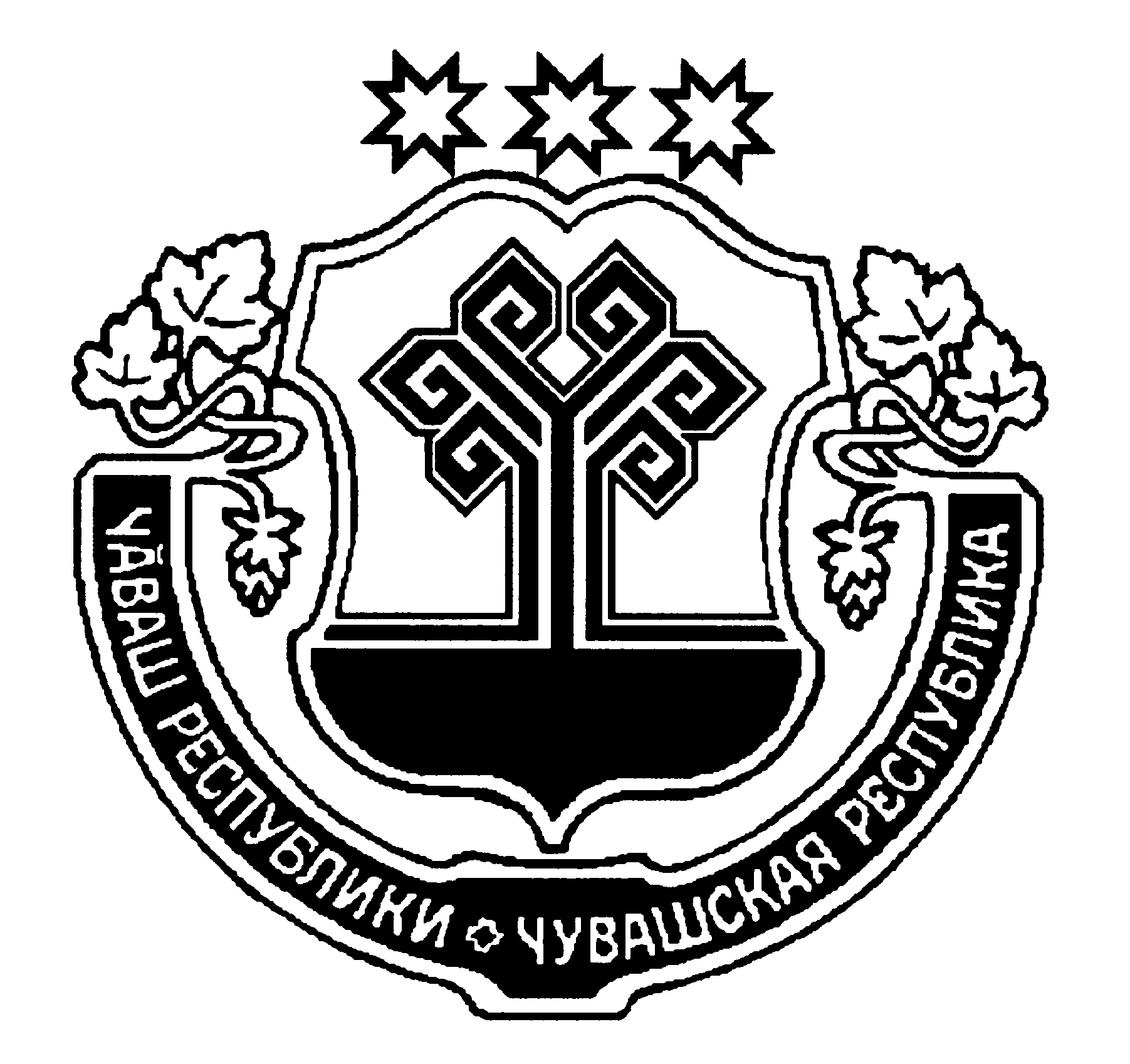 О внесении изменений в решение Собрания депутатов Цивильского городского поселения Цивильского района Чувашской Республики от 11сентября 2018 года № 09/2 « Об утверждении Положения о проведении публичных слушаний в Цивильском городском поселении Цивильского района Чувашской Республики»В целях приведения в соответствие с Федеральным законом от 06.10.2003 № 131-ФЗ «Об общих принципах организации местного самоуправления в Российской Федерации» Собрание депутатов Цивильского городского поселения Цивильского района Чувашской Республики РЕШИЛО:         	1. Внести в пункт 1.5 Положение о проведении публичных слушаний в Цивильском городском поселении Цивильского района Чувашской Республики, утвержденное решение Собрания депутатов Цивильского городского поселения Цивильского района Чувашской Республики от 11 сентября 2018 г. №9/2, следующие изменения:           	1.1. в подпункте 3 слова «проекты планов и программ развития Цивильского городского поселения,» исключить;	1.2. дополнить подпункт 3 пункта 1.5 следующего содержания:	«3) проекты генеральных планов.»;	2. Настоящее решение вступает в силу после его официального опубликования (обнародования).Глава Цивильского городского поселения  Цивильского района Чувашской Республики                                                                              В.П. НиколаевЧАВАШ РЕСПУБЛИКИÇĚРПУ РАЙОНЧУВАШСКАЯ РЕСПУБЛИКАЦИВИЛЬСКИЙ РАЙОНÇĚРПУ ХУЛИ  ПОСЕЛЕНИЙĚН ДЕПУТАТСЕН ПУХАВĚЙЫШАНУ2019 Ç раштав – 24 мӗшӗ № 11/2Çӗрпу хулиСОБРАНИЕ ДЕПУТАТОВЦИВИЛЬСКОГО  ГОРОДСКОГО ПОСЕЛЕНИЯРЕШЕНИЕ24 декабря 2019 г. № 11/2город Цивильск